PubMed offers numerous options for saving and sharing searches and search results. Send To: Email (no account required)Collections (My NCBI account required)Access from My NCBI page once logged inSet to public to share a link with someone elseOther My NCBI features:Saved Searches (also allows you to set up an email alert for new results)Recent Activity (shows recent searches and viewed articles)Filters (allows you to set up filter sets if you commonly use certain options)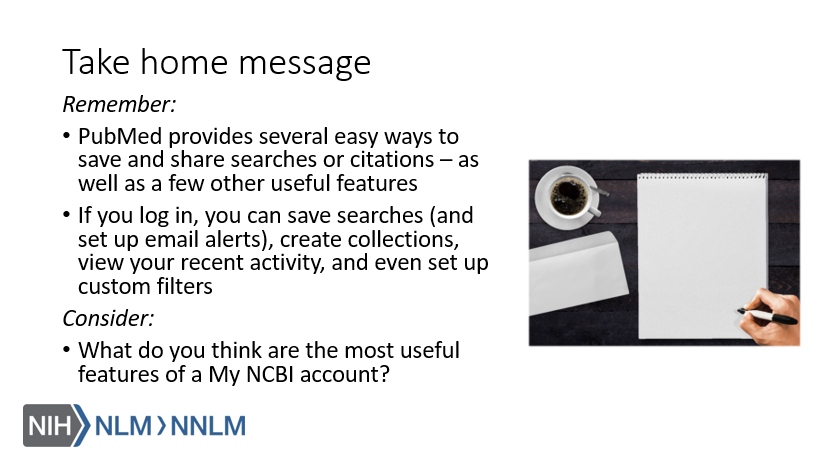 